Конспект видеоурока.5 класс. История Древнего мира.Тема 3: Древний Восток.Урок 18: Древнее Двуречье.Тип  и форма урока: комбинированный урок изучения нового материала.Цель урока: Сформировать представления учащихся о природе Древнего Двуречья, занятиях и религии его населения.Задачи: 1. Определить географическое положение и природно-климатические условия Древнего Двуречья.2. Учить работать с текстом и географической картой.3.Выполнять поисковые задания и решать проблемную задачу.4.Развивать память учащихся и познавательный интерес.Оборудование: 1. Карта «Древний Восток», мультимедиа, оценочные          карточки.Ход урока:1. Организационный момент, запись домашнего задания: §13, вопросы (нарисуйте, с чем у вас ассоциируется Двуречье).2.Изучение нового материала: План  урока: 1.Географическое положение и природа Двуречья.                        2. Занятия жителей Двуречья.                        3.  ? (секрет).                        4.Религия жителей Двуречья.                        5. Культура Древнего Двуречья.1.  Географическое положение и природа Двуречья .Учитель: Представим, что мы воины египетского войска Тутмоса III, отправившиеся в завоевательный поход на восток. Мы преодолели пустыни,  и перед нами раскинулась большая река. Один из воинов воскликнул: «О боги, эта река течёт в другую сторону ».-Определите по карте, в какой части света находится новая страна?     (Азия)-Как называются реки, которых мы достигли? (р. Евфрат, р. Тигр – Двуречье) 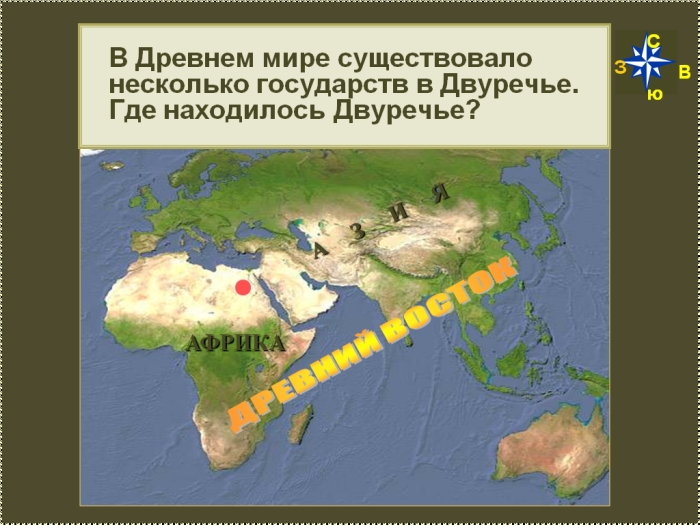 -Через какие страны мы добрались до этой реки?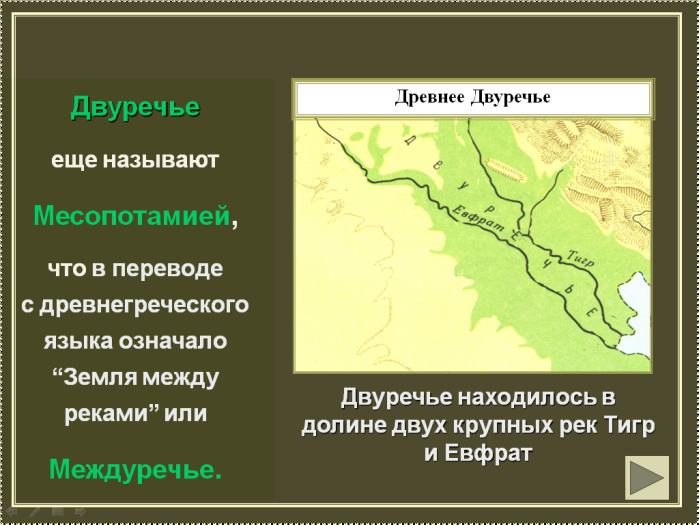 -Почему река течёт в другую сторону?-Покажите на карте территорию Двуречья, и реки, протекающие по её территории.-Почему такое название получила эта страна?2. Занятия жителей Двуречья.А) Проблема: Почему именно земледелие стало главным занятием жителей                         Двуречья? По ходу описания природных условий Двуречья, на доску выписываются слова-сигналы: солнце,                             вода,                            почва.-Чем природа Двуречья похожа на природу Древнего Египта?-Докажите, что природные условия благоприятны для занятия земледелием?(с опорой на слова-сигналы)-Посмотрите на схему, и скажите, какие приспособления использовали жители Двуречья, чтобы заниматься земледелием? Такое земледелие называется ирригационным.-Почему в Древнем Двуречье  возник миф о потопе? (Учебник стр.65 чтение мифа о потопе).Б) Рассказ с использованием видео-презентации о занятиях жителей Двуречья. (Учащийся по ходу рассказа учителя записывают виды занятий в тетрадь).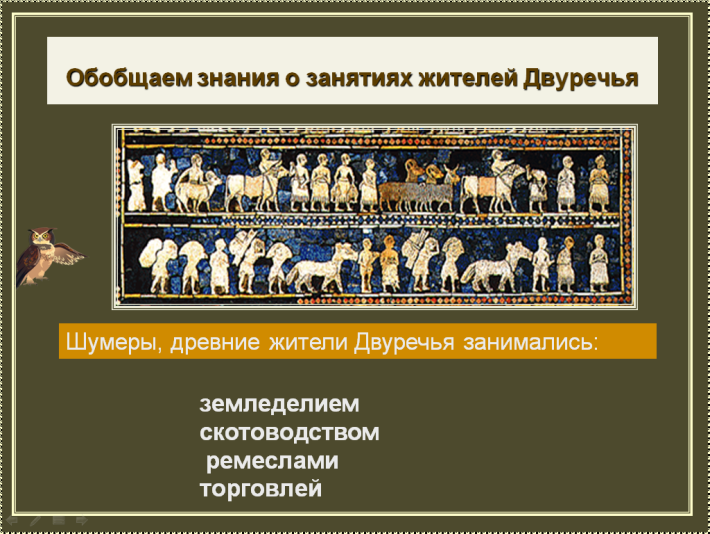 -О каких ещё занятиях жителей Двуречья мы узнали? (Обобщающий слайд: земледелие, скотоводство, ремесло, торговля). 3. Возникновение городов. (Секрет).Мы археологи, отыскавшие в разных концах Двуречья крупные поселения, в каждом из которых были сделаны открытия. (Презентация, иллюстрации в учебнике стр. 64-65) 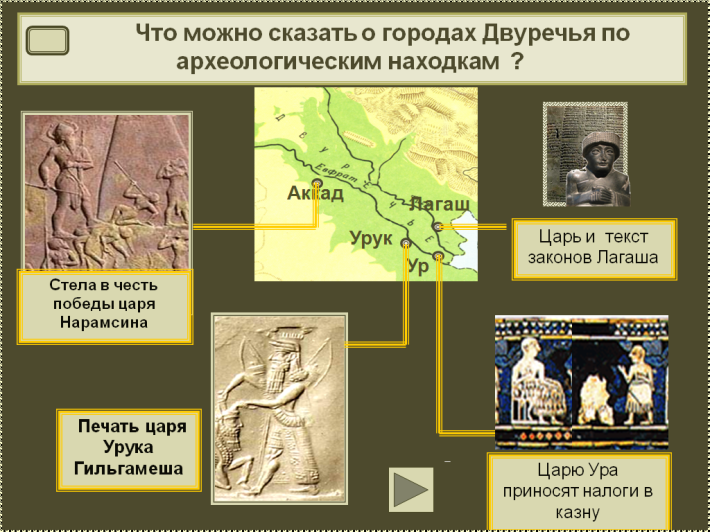  Вывод: эти поселения – города-государства.-Почему в городах существовали строгие законы в отношении строителей?(анализ отрывка из законов Хаммурапи)Как мы озаглавим этот этап урока: «Возникновение городов-государств»4. Религия Двуречья.( работа с презентацией)-Как называется религия Двуречья?   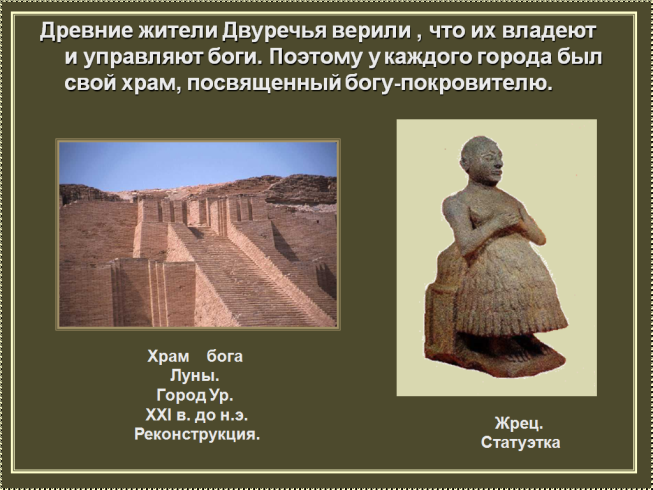 Язычество - вера во множество богов.(запись в тетрадь)-Каких богов мы узнали? (иллюстрации в учебнике стр.64-65)-Как религия Двуречья связана с его природой?5. Культура Двуречья. (рассказ учителя с использованием презентации и иллюстраций в учебнике на страницах 64-66) 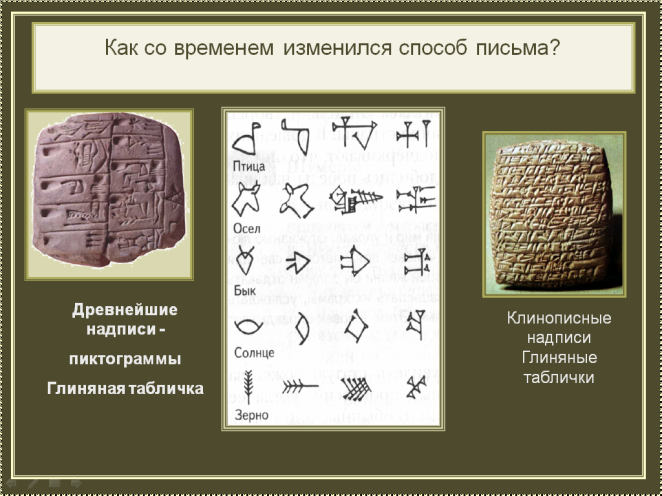 -Как называется письменность в Двуречье?          Клинопись-На каком материале писали? Почему?-На письменность, какой страны похожа письменность Двуречья?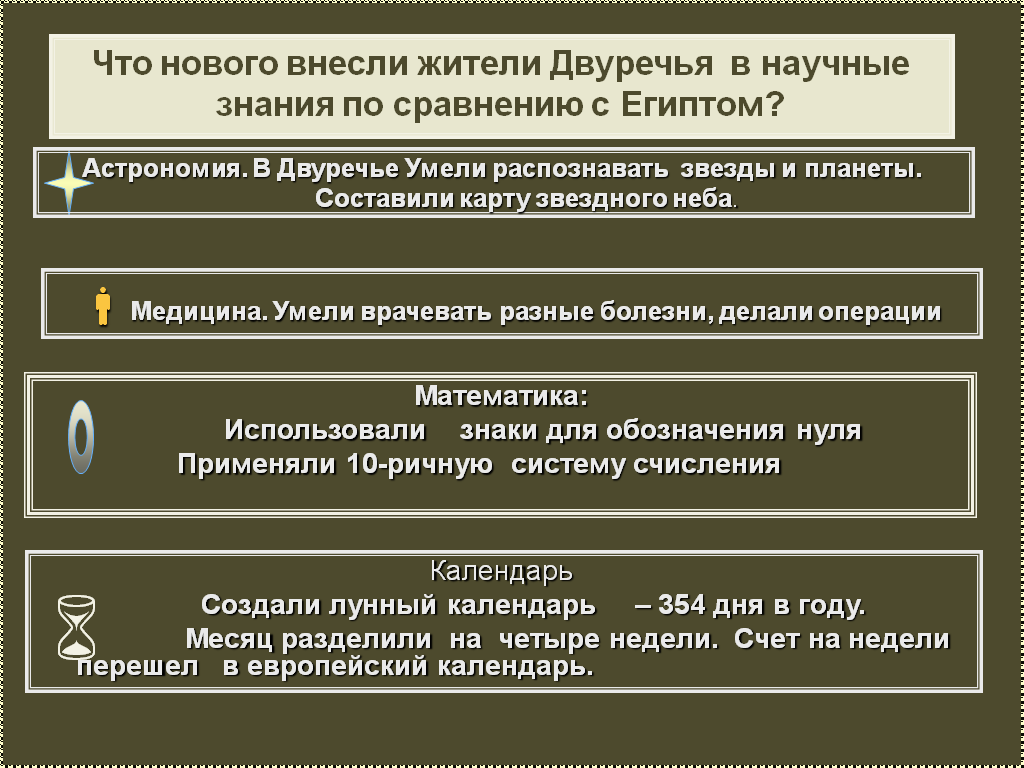 -Какие открытия были сделаны в Двуречьи? (заполнение пробелов в презентации)-Кто был любимым героем Двуречья?  Гильгамеш-Почему бык был любимым сюжетом в искусстве Двуречья?-Что вы узнали о школе Двуречья?Обобщение: 1. Почему же главным занятием в Двуречье было земледелие?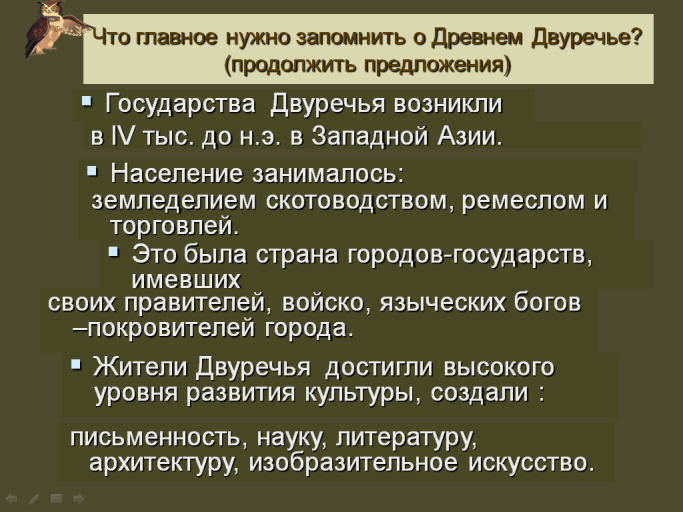  2. Давайте закончим предложения о том, что мы узнали о                                         Двуречье. (презентация) 